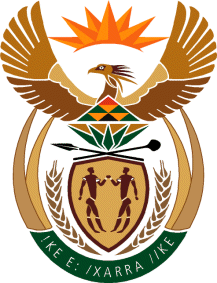 MINISTRY: SPORT AND RECREATIONPrivate Bag X869, Pretoria, 0001, Tel: (012) 304 5053, Fax: (012) 323 8426Private Bag X9149, Cape Town, 8000, Tel: (021) 469 5708, Fax: (021) 465 4402_____________________________________________________________________NATIONAL ASSEMBLYWRITTEN REPLYQUESTION PAPER: No. 07 of 03 MARCH 2017DATE OF REPLY: 21 MAY 2017373. Ms N I Tarabella Marchesi (DA) asked the Minister of Sport and Recreation:What is the (a) make, (b) model, (c) price and (d) date on which each vehicle waspurchased for use by (i) him and (ii) his deputy (aa) in the (aaa) 2014-15 and (bbb)2015-16 financial years and (bb) since 1 April 2016? 				NW426E__________________________________________________________________The Minister of Sport and Recreation REPLY:(aa) The following vehicles were used by Minister Fikile Mbalula and Deputy Minister Gert Oosthuizen in the (aaa) 2014-15 and the (bbb) 2015-16 financial years: Vehicles utilised from Pretoria office baseVehicles utilised from Cape Town office base(bb) Information for the motor vehicles used by the Minister Fikile Mbalula and Deputy Minister Gert Oosthuizen from 01 April 2016 is as follows:Vehicles utilised from Pretoria office baseVehicles utilised from Cape Town office base(i) Minister(ii) Deputy Minister(a) MakeMercedes BenzMercedes Benz(b) ModelML 500E500(c) PriceR940 885.80R928 161.77(d) Date of acquisition07 July 201120 March 2013MinisterDeputy Minister(a) MakeMercedes BenzBMW(b) ModelML500530D(c) Price R 935 871.60R 843 369.00(d) Date of acquisition05 October 201112 October 2011MinisterDeputy Minister(a) MakeBMWMercedes Benz(b) ModelX5E500(c) PriceR902 529.99R928 161.77(d) Dates07 July 201520 March 2013MinisterDeputy Minister(a) MakeMercedes BenzBMW(b) ModelML500530D(c) PriceR 935 871.60R 843 369.00(d) Date05 October 201112 October 2011